Уважаемые коллеги!Во исполнение пункта 2.2 протокола Министерства просвещения Российской Федерации от 02 октября 2020 года № Д07-35/07пр департамент рекомендует руководителям образовательных организаций разместить на официальном сайте образовательной организации информацию о проведении Всероссийского онлайн-опроса родителей (законных представителей) на платформе www.опрос-родителей-о-пав.рф, а также довести информацию до родителей (законных представителей) в рамках проведения родительских собраний.Департамент просит руководителей органов местного самоуправления, осуществляющих управление в сфере образования, довести информацию до руководителей образовательных организаций.Уткина Евгения Валерьевна(4852) 72-83-23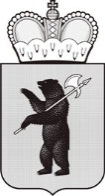 ДЕПАРТАМЕНТ ОБРАЗОВАНИЯЯРОСЛАВСКОЙ ОБЛАСТИСоветская ул., д. . Ярославль, 150000Телефон (4852) 40-18-95Факс (4852) 72-83-81e-mail: dobr@yarregion.ruhttp://yarregion.ru/depts/dobrОКПО 00097608, ОГРН 1027600681195,ИНН / КПП 7604037302 / 760401001__________________№______________На №     07-6035     от     09.10.2020     Руководителям органов местного самоуправления, осуществляющих управление в сфере образованияРуководителям государственных образовательных организаций, функционально подчиненных департаменту образования Ярославской областиОб участии родителей (законных представителей) во Всероссийском онлайн-опросеС.В. Астафьева